dotyczy postępowania na „Dostawę samochodu ciężarowego o DMC powyżej 3,5 t” (postępowanie 28/S/24):Wyjaśnienia i zmiana treści SWZ:W związku z pytaniami, które wpłynęły w w/w postępowaniu Zamawiający na podstawie art. 284 ust. 2 ustawy Prawo zamówień publicznych (t. j. Dz. U. z 2023, poz. 1605 ze zm.) udziela następujących wyjaśnień oraz na podstawie art. 286 ust. 1 w/w ustawy dokonuje zmiany treści SWZ.Pytanie:W związku z obecnym postępowaniem na zamówienie pojazdu powyżej 3,5T DMC.
Zwracam się z zapytaniem czy zamawiający dopuszcza pojazd ciężarowy klasy EX II ADR / EX III ADR z zabudową spełniającą klasę EX II ADR do przewozu materiałów niebezpiecznych. 
Zwracam się z uprzejmą prośbą o wydłużenie terminu składania ofert ze względu na konieczności zmodyfikowania specyfikacji.Odpowiedź:Do Załącznika nr 5 SWZ – Szczegółowy opis przedmiotu zamówienia – pkt. 1.5.2. – Wymagania techniczne dla zabudowy kurtynowej (przedział II) - dodaje się ppkt 1.5.2.7. w brzmieniu:„1.5.2.7. Ze względu na rodzaj przewożonych materiałów niebezpiecznych (sztuki przesyłki) Zamawiający dopuszcza pojazd bazowy spełniający warunki ADR dla pojazdu klasy EX/II, EX/III                z zabudową spełniającą warunki ADR dla klasy pojazdu EX/II”W związku ze zmianami wprowadzonymi do SWZ w zakresie jak wyżej, Zamawiający na podstawie art. 286 ust. 3 ustawy Pzp dokonał zmiany terminu składania ofert, co jest równocześnie zmianą SWZ w rozdz. XIII oraz XIV.Ofertę wraz z wymaganymi dokumentami należy przekazać za pośrednictwem https://platformazakupowa.pl/kwp_bialystok na stronie internetowej prowadzonego postępowania  do dnia 22.07.2024 r. do godziny 09:30.Otwarcie ofert nastąpi w dniu 22.07.2024 r. o godz. 10:00.Wykonawca będzie związany ofertą przez okres 30 dni, tj. do dnia 20.08.2024 r. Bieg terminu związania ofertą rozpoczyna się wraz z upływem terminu składania ofert. Przy czym pierwszym dniem terminu związania oferta jest dzień, w którym upływa termin składania ofert.  Niniejsze pismo jest wiążące dla wszystkich Wykonawców. Treść zmian należy uwzględnić                         w składanej ofercie. 								Sławomir Wilczewski								    (podpis na oryginale)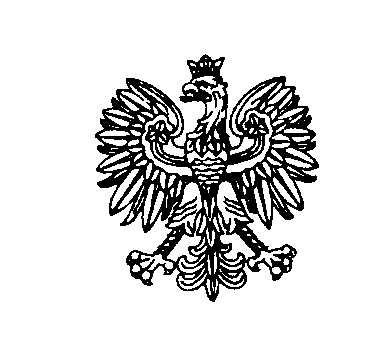 Białystok, dnia 17 lipca 2024 r.Białystok, dnia 17 lipca 2024 r.Białystok, dnia 17 lipca 2024 r.Białystok, dnia 17 lipca 2024 r.Białystok, dnia 17 lipca 2024 r. ZastępcaKomendanta Wojewódzkiego Policji w BiałymstokuFZ.2380.28.S.24.2024 ZastępcaKomendanta Wojewódzkiego Policji w BiałymstokuFZ.2380.28.S.24.2024 ZastępcaKomendanta Wojewódzkiego Policji w BiałymstokuFZ.2380.28.S.24.2024